Подвижная игра на территории лагеря:« Устав  лагеря» 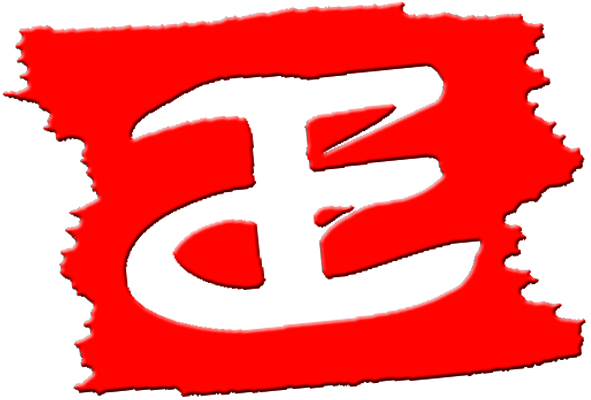 Цель игры:  Ознакомить детей с правилами поведения в лагере, в игровой форме.Игра длиться около 1,5-2 часа. Задача детей пройти 8 пунктов. Последовательность посещении пунктов не имеет значение. Пункты находятся в разных частях лагеря. На каждом пункте повесьте свое правило. В путевом листе отмечайте попытки удачные или нет.У кого меньше ошибок  можно поощрить призами.К стати воспитатели не забывайте взять ручки. 	1.Послушание воспитателям.Правило:      Будь послушным воспитателям -                        Этим угодишь Создателю.Задание:  Поиграйте с детьми в игру «воспитатель сказал: ». Дети выполняют только те действие перед которым была фраза: «воспитатель сказал: ».Примеры вопросов:- Назови свое имя	                        	- Попроси прощения у кого обидел- Подпрыгни на левой ноге	- Назови тему урока- Возьми за плечо соседа	- Повтори золотой стих дня- Почеши за ухом	- Спой Псалом- Нарисуй цветок на земле	- Принеси Библию- Щелкни пальцем	- Отжаться- Попрыгай на месте	- Выброси мусор- Собери костер 	- Назови имена по комнате- Спой песню «рыбки в пруду»	-Стой там иди сюда-Найди конфету	- Скажи слово «ШИРМА» на оборот2. Пунктуальность.Правило:     Кто полюбит пунктуальность,                       тому успех- реальность.Инвентарь: СвистокЗадание: На пункт необходимо два воспитателя. Когда ребенок приходит на пункт, первый воспитатель объясняет  о необходимости быть пунктуальным в лагере  и  дает задание:  как только ребенок услышит звук свистка ( от 2 до 5 раз, каждому ребенку отдельный сигнал ) от второго воспитателя ( который перемещается по всей территории лагеря ) и ему необходимо прибежать ко второму воспитателя в течении 1 минуты. Если ребенок опоздал или прибежал не на свой звуковой сигнал он не выполнил задание, его надо отправить опять к первому воспитателю за новым звуковым сигналом. И напомните о важности пунктуальности, а вдруг в столовую привезли мороженое? Опоздал, тогда ищи трубочку и наслаждайся своим теплым мороженым.Для воспитателей: отмечайте звуковые сигналы в путевом листе у ребенка! Звуковые сигналы производите с интервалом от 1 до 10 минут.3.Библейский урок.Правило:     Посеешь на уроках внимание,                       Пожнешь библейское воспитание. Задание: На столе лежат совершенно разные предметы (10 штук). Дети смотрят в течении 30 секунд, затем предметы накрывают. Дети должны записать предметы (норма от 6 штук). Для младших пусть перечисляют в слух по очереди. Вывод: На уроках надо быть внимательными и не отвлекаться.Инвентарь : Накидку, не менее 15 предметов или игрушек.4. Не ругатьсяПравило:     Семь раз подумай – один раз скажи.Инвентарь: Приготовьте на всякий случай ручки и листики.Задание:   Объясните, что на территории лагеря особенно за его пределами  категорически запрещено ругаться.Поэтому детки, чтобы у вас не появилось желания ругаться, скажите 10 слов вежливости (если не могут пусть узнают у других). Для младших можно меньше слов.Примеры:	не хочу вас отвлекатьспасибо	    очень приятно	  удачи!	 благодарю васдоброго пути	    пожалуйста	  будьте счастливы!     ну что выпризнателен	     извините	  не за что	не смею мешатьхорошо	     простите	  что вы	не смею беспокоитьбудьте любезны      будьте здоровы      здравствуйте	прошу прощенияпрошу любить и жаловать	                    будьте добры    	добрый день5.Поведение на кухне.Правило:    Кушать в столовой красиво старайся,	Локтями стола не касайся. Инвентарь:  Приготовьте 7 предметов кухонного обихода ( за лучшее железные, или просто одноразовые.) это если на одного ребенка.Задание:  Для начала свяжите у ребенка руки в локтях к туловищу (НЕ ПЕРЕДАВИТЕ СИЛЬНО РУКИ! ). А теперь дерзайте объяснять правила поведения на кухне, при этом после каждого правила они достают из сумки один предмет кухонного обихода и сервируют стол. Удачи!      -Входя на кухню пропустите девочек.      -Сидите прямо, опираясь о стол только запястьями.      -Локти прижимайте к туловищу.      -Неприлично сидеть боком к столу, навалившись на него грудью или положив ногу на ногу.       -Низко над тарелкой не наклоняйтесь, ложку и вилку подносят к слегка наклонной голове.       -«Когда я ем, я глух и нем».       - И на последок, что мы говорим нашим поварам? (Спасибо нашим поварам, за то, что вкусно варят нам).6 Поведение в лагере.Правило:     Без доброго поведенья, нет возрожденья.Инвентарь: Старые не нужные книги или мешочек с фасолью.Задание:  Сделайте детям открытие: что во время Библейского часа, молитвы, урока, спевки, беседы и особенно по ночам бегать не надо, это отвлекает других детей. А вот во время игр бездеятельность просто запрещена!И так детки, чтобы вас научить нормально ходить вот вам книга, читать ее не надо, положите ее на голову и марш до того дерева и обратно! Что упала книга? Ничего страшного вот отметка в путевой лист, поднимай книгу и сначала.7.ГигиенаПравило:     В чистоте есть красота-	Красотой для ближних стань!Инвентарь:  Кровать, комплект постельного белья, спички, часы.Задание:  Ну что детки, вы зубные шетки не забыли? Соревноваться кто быстрее почистит зубы мы не будем, а вот как вы умеете заправлять кровать мы сейчас проверим. И так на старт, вот спичка у меня. Внимание, зажигаю спичку это время твое. Марш! Не успел, а это что за комки? Вот тебе закарлючка в путевом листе, а теперь сначала.Для воспитателей:   Для младших можно давать время по часам.8.Чистота.Правило:     Мусор не бросай,                      За собой убирай.Инвентарь: Нарежьте из цветной бумаги треугольники, квадратики, ромбики и т.д. и разбросайте по всей территории лагеря.Задание:  Ну что дружок, любишь бросать бумажки от конфет на землю, пока никто этого не видит? Нет? Сейчас проверим. А сколько мусорок на территории лагеря? Не знаешь? Бегом считать и за одно собери 10 красных треугольников, которые кто-то разбросал по территории. Для воспитателей : Отметьте в путеводном листе сколько вы сказали собрать бумажек.Проверьте перед игрой количество мусорок!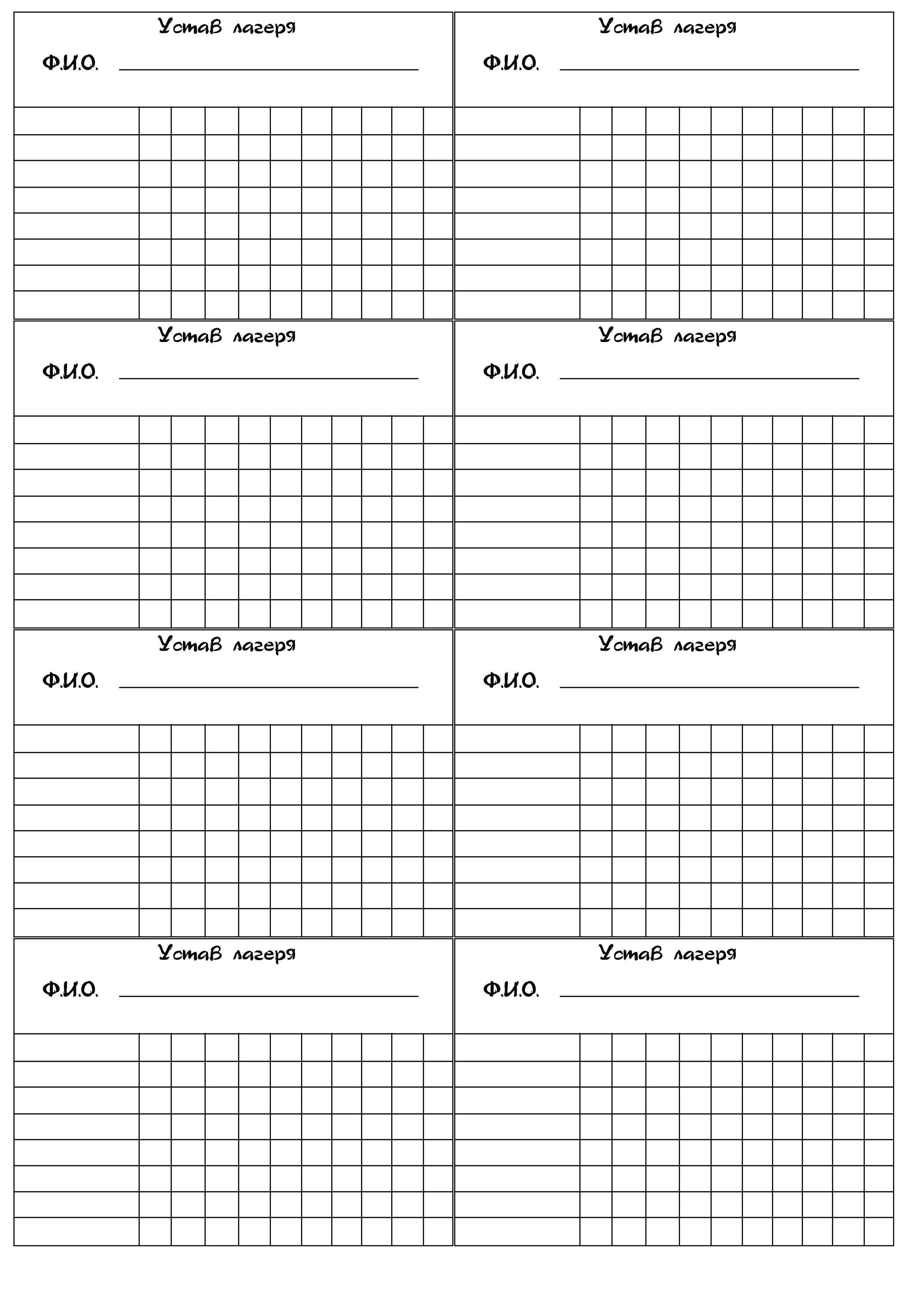 